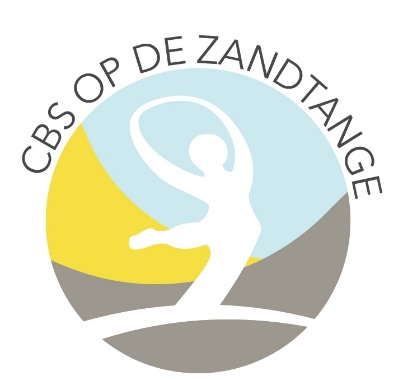 Nieuwsbrief     13 april 2022We staan voor het weekend van Goede Vrijdag en Pasen. Wanneer ik de school doorloop en in de klassen ben hoor ik de liederen die hierover gaan en de Bijbelverhalen. Indrukwekkend en toch telkens iets om stil van te worden.We mogen het Paasfeest met u als ouders vieren. Daar hebben we zin in en kijken we naar uit. Hier en daar kregen we een vraag waarom we dit niet op een avond vieren. In eerste instantie stond deze viering gepland zonder ouders. Omdat we veel hebben moeten missen van oudercontacten leek het ons fijn om dit toch met ouders/verzorgers te organiseren. We doen dit overdag omdat de schooltijden en werktijden van ons overdag zijn. We hebben er ook voor gekozen dit feest te vieren met kinderen van de basisschool en daarbij gevraagd om jongere kinderen thuis of bij een oppas te laten. De reden hiervan is dat we op deze manier de aandacht willen laten gaan naar de leerlingen van onze school. Liederen/toneel/voorlezen of wat ook waar de kinderen tijd en energie in hebben gestoken willen we tot hun recht laten komen. Voor hen is het best spannend en daar willen we dan ook onze onverdeelde aandacht aan geven.AvondvierdaagseOp onze vorige oproep is één reactie gekomen. De hele organisatie is te groot voor één ouder. Vandaar dat we de avondvierdaagse niet in schoolverband zullen lopen. U kunt uw kind natuurlijk altijd individueel aanmelden en op die manier meedoen.FietsenDoor het mooie weer zien we dat er steeds meer kinderen op de fiets komen. Helemaal goed! Wilt u er zoveel mogelijk rekening mee houden dat de fietsen netjes in het fietsenhok gezet worden? Groep 1-4 in het fietsenhok aan de kant van de gymzaal en groep 5-8 in het fietsenhok op het plein, achter de rode lijn zodat er veilig op het plein gespeeld kan worden. Nu er vlak bij het fietsenhok twee Kingvelden zijn is het fijn wanneer spelende kinderen zich niet bezeren aan geparkeerde fietsen.KoffieochtendenWe willen de koffieochtenden weer oppakken nu dit weer kan. De data hiervoor zullen we z.s.m. via de Parro met u communiceren. Voel u welkom om op dat moment informeel met de Intern Begeleider en directeur een kop koffie of thee te drinken en over het onderwijs en de gang van zaken op onze school te praten. KoningsspelenVolgende week vrijdag zullen we de Koningsspelen houden. U hebt daar informatie over ontvangen. Wij hebben er zin in!SchoolfotograafDe kaartjes waarop inlogcodes staan om de foto’s te bestellen zijn inmiddels binnen. We zijn benieuwd wat u van de foto’s vindt! Laat het vooral weten aan de leerkracht van uw kind, dan weten wij of we deze fotograaf komend jaar weer willen laten komen.Ik begreep dat er in groep 8 een leerling ziek was, we zullen voor hen nog een nieuwe ‘klassenafscheidsfoto’ laten maken. Wanneer dat zal zijn is nog niet bekend. SchooltijdenNu we aan het begin van de dag geen handen hoeven te wassen mogen alle kinderen bij de eerste bel om 8.25 uur naar binnen. Dit geldt ook voor de kleuters. TestenMocht u testen nodig hebben dan kunt u dit vragen aan de leerkracht van uw kind. VakantiesNog even ter herinnering: de kinderen zijn vrij van 2 tot en met 6 mei en 23 mei tot en met 27 mei. 